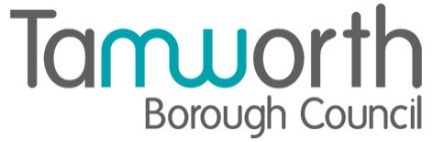 LICENSING ACT 2003Premises Licence SummaryMorrisons Store and Petrol Filling StationPart One – Premises DetailsPart TwoDated this 25th November 2022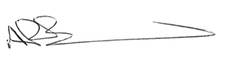                                    Andrew Barratt                                   Chief Executive	Paul Holmes___________________________________Countersigned:Address to which all communication should be sent:Licensing, Public ProtectionTamworth Borough Council, Marmion House, Lichfield Street, Tamworth, B79 7BZTel 01827 709445, Email publicprotction@tamworth.gov.uk  or Fax 01827 709434Postal address of premises, or if none, ordnance survey map reference or descriptionMorrisons Store and Petrol Filling Station, Marlborough Way, Belgrave, Tamworth, Staffordshire, B77 2NYPostal address of premises, or if none, ordnance survey map reference or descriptionMorrisons Store and Petrol Filling Station, Marlborough Way, Belgrave, Tamworth, Staffordshire, B77 2NYPost Town                Tamworth   Post Code    B77 2NYTelephone number Not known  Telephone number Not known  Where the licence is time limited the datesThis licence is not time limitedLicensable activities authorised by the licence Late Night RefreshmentSupply of Alcohol (Off Sales)Opening hours The times the licence authorises the carrying out of licensable activitiesLate Night RefreshmentThe times the licence authorises the carrying out of licensable activitiesLate Night RefreshmentThe times the licence authorises the carrying out of licensable activitiesLate Night RefreshmentIndoors & Outdoors FromToSunday23:0000:00Monday23:0000:00Tuesday23:0000:00 Wednesday23:0000:00Thursday23:0000:00Friday23:0000:00Saturday23:0000:00 The times the licence authorises the carrying out of licensable activitiesSupply of Alcohol (Off Sales)The times the licence authorises the carrying out of licensable activitiesSupply of Alcohol (Off Sales)The times the licence authorises the carrying out of licensable activitiesSupply of Alcohol (Off Sales)FromToSunday06:0000:00Monday06:0000:00Tuesday06:0000:00Wednesday06:0000:00Thursday06:0000:00Friday06:0000:00Saturday06:0000:00The times the licence authorises the carrying out of licensable activitiesOpening hours The times the licence authorises the carrying out of licensable activitiesOpening hours The times the licence authorises the carrying out of licensable activitiesOpening hours FromToSunday06:0000:00Monday06:0000:00Tuesday06:0000:00Wednesday06:0000:00Thursday06:0000:00Friday06:0000:00Saturday06:0000:00Where the licence authorises supplies of alcohol whether these are on and/or off supplies00358949Name, (registered) address of holder of premises licenceWm Morrison Supermarkets LimitedHilmore House, Gain Lane, Bradford, West Yorkshire, BD3 7DL  Telephone -    Not knownRegistered number of holder, for example company number, charity number (where applicable)Off SalesName of designated premises supervisor where the premises licence authorises the supply of alcoholMr Edward NobleState whether access to the premises by children is restricted or prohibitedNot restricted or prohibited